	UNIWERSYTET MORSKI	Nr ewidencyjny		W GDYNI	Data wydania tematu	 	Data złożenia pracy	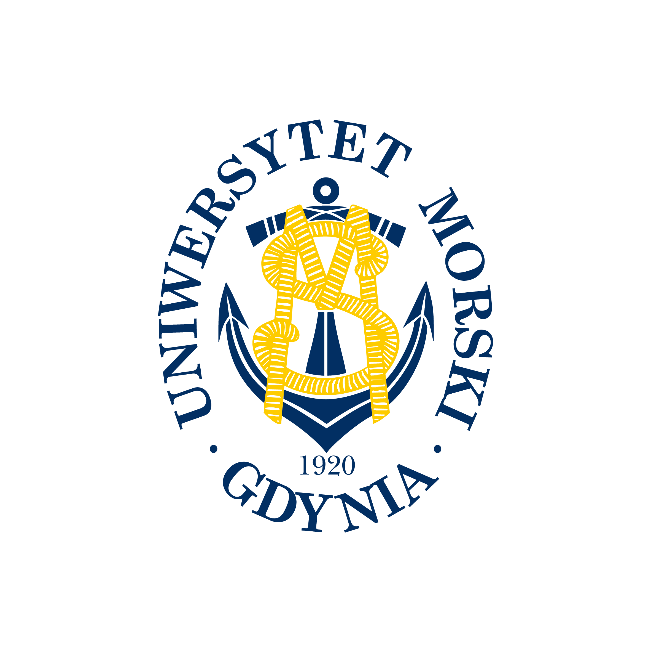 	Wyrażam zgodę / nie wyrażam zgody na
	udostępnianie mojej pracy dyplomowej		data	podpis	WYDZIAŁ NAWIGACYJNY	Katedra [Nazwa Katedry]PRACA DYPLOMOWA INŻYNIERSKATemat:	[ Tytuł pracy ]Zakres:	[ Zakres pracy ][ Imię Nazwisko ]		Gdynia, dnia [data oświadczenia] r.	Imię i NazwiskoOŚWIADCZENIEŚwiadomy/a odpowiedzialności prawnej oświadczam, że złożona praca inżynierska pt.: [ tytuł pracy ] została napisana przeze mnie samodzielnie.Równocześnie oświadczam, że w pracy wykorzystano tylko cytowaną literaturę a więc praca nie narusza praw autorskich w rozumieniu ustawy z dnia 4 lutego 1994 roku o prawie autorskim i prawach pokrewnych (Dz. U. 1994, nr 24, poz. 83) oraz dóbr osobistych chronionych prawem cywilnym.Ponadto praca nie zawiera informacji i danych uzyskanych w sposób nielegalny i nie była wcześniej przedmiotem innych procedur urzędowych związanych z uzyskaniem dyplomów lub tytułów zawodowych uczelni wyższej.Oświadczam ponadto, że niniejsza wersja pracy jest identyczna z załączoną wersją elektroniczną na płycie CD.Na podstawie art. 75 §2 kodeksu postępowania administracyjnego wnoszę o odebranie tego oświadczenia jako dowodu prawdziwości okoliczności w nim podanych, przy czym jestem świadomy odpowiedzialności karnej z art. 233 §1 i §6 k.k. za złożenie fałszywego oświadczenia.	………….…………………………………………	podpisSpis treściSpis treści	3Wykaz ważniejszych oznaczeń i skrótów	41.	Wstęp	51.1.	Podrozdział	51.2.	Podrozdział	61.2.1.	Podpodrozdział	61.2.2.	Podpodrozdział	71.3.	Podrozdział	82.	Rozdział	92.1.	Podrozdział	92.2.	Podrozdział	102.2.1.	Podpodrozdział	102.2.2.	Podpodrozdział	113.	Rozdział	12Bibliografia	14Wykaz rysunków	15Wykaz tabel	16Załącznik 1: Tytuł załącznika 1	17Streszczenie	18Wykaz ważniejszych oznaczeń i skrótówAIS	–	Automatic Identification System
System automatycznej identyfikacji statków [Styl: WN_Skrót]ECDIS	–	Electronic Chart Display and Information System
System obrazowania elektronicznych map i informacji nawigacyjnychf	–	częstotliwość [Hz]i, j, l, m 	–	indeksyKDd	–	Kąt drogi nad dnemkz	–	współczynnik zliczeniaT	–	czas pomiaru [s]VTS	–	Vessel Traffic Service
System kontroli i nadzoru ruchu statkówα	–	początkowy kąt drogi po ortodromie z punktu A do Bδ	–	dewiacja itp.Wstęp [Styl: WN_Rozdział_1]Lorem ipsum dolor sit amet, consectetur adipiscing elit. Praesent sollicitudin vel quam vitae pharetra. Pellentesque pharetra est eu mollis lobortis. Maecenas vestibulum, ligula quis ultrices viverra, est ante porttitor turpis, accumsan vulputate risus turpis in nunc. Aliquam erat volutpat. Aliquam imperdiet dapibus urna ac scelerisque. Donec vel dictum urna. Cras sagittis ante purus, et congue lectus accumsan et. Nulla facilisi. Quisque neque lacus, fringilla in nibh fermentum, tempor tincidunt felis. Pellentesque rhoncus pretium molestie. Nunc aliquet, metus sed aliquam tempor, lectus dolor fringilla lectus, vel volutpat erat orci a diam. [Styl: WN_Tekst]Fusce ipsum tortor, tristique sit amet risus at, tempor finibus diam. Praesent sit amet bibendum magna, sit amet scelerisque ex. Donec porta, felis ac ullamcorper tempus, ante augue pretium odio, vel sodales ipsum orci nec sapien. Maecenas eros diam, sagittis vulputate magna id, interdum bibendum neque. Nulla porta volutpat nibh, sit amet imperdiet eros tincidunt quis. Aenean orci lorem, varius a orci non, ultricies porta elit. Sed et velit eget mi cursus placerat. Maecenas id felis sed nulla finibus elementum. Pellentesque accumsan augue sed pulvinar sagittis. Donec sit amet elementum metus, at consequat nibh.Podrozdział [Styl: WN_Rozdział_2]Morbi blandit eleifend diam, et aliquet ex elementum nec. Nam a mauris ac dui faucibus dapibus. Suspendisse potenti. Vestibulum vel turpis ligula. Cum sociis natoque penatibus et magnis dis parturient montes, nascetur ridiculus mus. Sed nec pharetra orci. Etiam dignissim imperdiet arcu id lacinia. Cras et porttitor dui, vel volutpat mauris. Proin porttitor, justo vulputate fermentum malesuada, neque ipsum faucibus ipsum, eu porttitor turpis neque in turpis.	[Styl:WN_Wzor]	(1.1)gdzie:s – droga w ruchu prostoliniowym, jednostajnie przyspieszonym [m],vo – prędkość początkowa [m/s],t  – czas poruszania się ciała [s],a  – przyspieszenie [m/s2].Morbi blandit eleifend diam, et aliquet ex elementum nec. Nam a mauris ac dui faucibus dapibus. Suspendisse potenti. Vestibulum vel turpis ligula. Cum sociis natoque penatibus et magnis dis parturient montes, nascetur ridiculus mus. Sed nec pharetra orci. Etiam dignissim imperdiet arcu id lacinia. Cras et porttitor dui, vel volutpat mauris. Proin porttitor, justo vulputate fermentum malesuada, neque ipsum faucibus ipsum, eu porttitor turpis neque in turpis.PodrozdziałQuisque euismod purus elit, eu consectetur ipsum lacinia ac. Donec accumsan quam sed risus facilisis, eget iaculis elit interdum. Phasellus mollis pulvinar cursus. Nam maximus, felis in ornare placerat, odio leo viverra nisi, ornare tempor enim nunc at arcu. Curabitur non eleifend nulla. Donec tincidunt, massa sit amet sollicitudin pulvinar, metus libero commodo nunc, ac iaculis magna ipsum vel arcu. Pellentesque sit amet tortor leo. Praesent id erat orci. Suspendisse lorem felis, rhoncus vitae quam porta, ornare molestie dui. Proin orci purus, blandit ut rutrum id, tempus quis lorem. Suspendisse sagittis efficitur rhoncus. Donec interdum ultrices malesuada. Morbi pretium, est ac ultrices dignissim, felis tellus interdum urna, nec efficitur est metus quis nibh. Phasellus id sapien tortor.Podpodrozdział [Styl: WN_Rozdział_3]Curabitur nec gravida ligula. Cras nec cursus ipsum. Etiam semper rutrum lacus in dapibus. Sed ultricies enim lorem, eu semper ex tempor ut. Integer eget dolor faucibus, gravida purus sit amet, pulvinar sem. Cum sociis natoque penatibus et magnis dis parturient montes, nascetur ridiculus mus. Praesent varius molestie urna ut tincidunt. Quisque ac nisi quis nisl consequat sollicitudin non nec eros.[Styl:WN_Rysunek]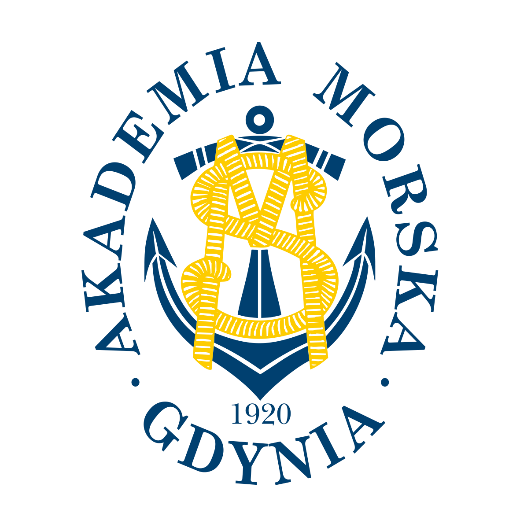 Godło Akademii Morskiej w Gdyni [Styl: WN_Rysunek_Podpis]Źródło: Materiały Informacyjne, Wydawnictwo AMG, Gdynia 2016Donec id finibus risus. Praesent ut justo tempor, cursus ex vitae, ultrices dui. Sed placerat accumsan magna id volutpat. Duis porttitor ligula mollis fermentum vulputate. Ut elementum congue sem, in feugiat mauris sollicitudin eu. Aenean ut dignissim mi. Praesent luctus sodales urna, eget fringilla ante laoreet nec. Nulla lacus neque, maximus quis mi eu, rhoncus sagittis est.lorem ipsum, [Styl: WN_Styl_Lista]lorem ipsum,lorem ipsum.PodpodrozdziałQuisque sit amet leo at velit sodales lacinia ut nec velit. Nam sit amet velit in lectus pellentesque lobortis vel non nisl. Proin mollis lacinia dapibus. Donec tempor urna quis purus euismod dictum. Phasellus pretium enim lectus, vel fermentum risus tempor eu. Quisque scelerisque placerat quam, nec ullamcorper dolor luctus sed. Curabitur eu dui sed elit convallis imperdiet. Vestibulum lorem nisl, finibus ut commodo a, cursus non justo. Fusce eu arcu ac libero tempus tempus ac et risus. Integer vel mi vehicula, faucibus quam id, iaculis nisi. Donec dictum placerat augue vitae pulvinar. Pellentesque nunc felis, ultrices non ipsum id, consectetur laoreet justo. Nullam sollicitudin scelerisque nulla, sed rhoncus enim tincidunt sed. Vestibulum a mattis lacus, blandit varius leo. Morbi dignissim, eros porta luctus aliquam, diam justo imperdiet purus, a hendrerit nibh tortor sit amet neque.Godło Akademii Morskiej w GdyniŹródło: Materiały Informacyjne, Wydawnictwo AMG, Gdynia 2016Etiam ornare in velit sit amet ullamcorper. Ut iaculis et nunc at pharetra. Maecenas hendrerit libero eget pretium euismod. Duis non rhoncus nibh. Etiam est mauris, pretium auctor eleifend maximus, molestie ut libero. Suspendisse sit amet consequat lorem. Vivamus iaculis ipsum vel felis pharetra, eu tincidunt massa tempus. Aenean sit amet elit vel tellus bibendum dapibus. Cras cursus elementum erat, eget tincidunt purus iaculis et. Vestibulum porttitor ex sit amet convallis mattis. Sed maximus eros ac nibh imperdiet euismod. Sed tempus ultricies semper. Nunc in molestie elit.Lorem ipsum. [WN_Styl_Numerowanie]Lorem ipsum.Lorem ipsum.PodrozdziałEtiam ornare in velit sit amet ullamcorper. Ut iaculis et nunc at pharetra. Maecenas hendrerit libero eget pretium euismod. Duis non rhoncus nibh. Etiam est mauris, pretium auctor eleifend maximus, molestie ut libero. Suspendisse sit amet consequat lorem. Vivamus iaculis ipsum vel felis pharetra, eu tincidunt massa tempus. Aenean sit amet elit vel tellus bibendum dapibus. Cras cursus elementum erat, eget tincidunt purus iaculis et. Vestibulum porttitor ex sit amet convallis mattis. Sed maximus eros ac nibh imperdiet euismod. Sed tempus ultricies semper. Nunc in molestie elit.RozdziałSuspendisse porta quis enim nec iaculis. Maecenas vitae ultricies magna, nec porttitor dolor. Mauris tincidunt blandit purus vitae consectetur. Aenean a justo ut turpis laoreet posuere. Nulla facilisi. Proin a felis urna. Nulla fermentum sagittis ante, a tincidunt mi sagittis vel. Ut at placerat mauris, sit amet posuere augue. In hac habitasse platea dictumst. Ut vitae gravida nunc, sed rutrum justo. Pellentesque luctus facilisis pulvinar. Curabitur varius dapibus orci quis rhoncus. Donec turpis turpis, porttitor eu orci sit amet, facilisis rutrum sem. Phasellus egestas sed ligula ac aliquam. Aliquam fermentum blandit vulputate. Sed elementum dignissim lacus quis pretium.PodrozdziałSuspendisse porta quis enim nec iaculis. Maecenas vitae ultricies magna, nec porttitor dolor. Mauris tincidunt blandit purus vitae consectetur. Aenean a justo ut turpis laoreet posuere. Nulla facilisi. Proin a felis urna. Nulla fermentum sagittis ante, a tincidunt mi sagittis vel. Ut at placerat mauris, sit amet posuere augue. In hac habitasse platea dictumst. Ut vitae gravida nunc, sed rutrum justo. Pellentesque luctus facilisis pulvinar. Curabitur varius dapibus orci quis rhoncus. Donec turpis turpis, porttitor eu orci sit amet, facilisis rutrum sem. Phasellus egestas sed ligula ac aliquam. Aliquam fermentum blandit vulputate. Sed elementum dignissim lacus quis pretium.Godło Akademii Morskiej w GdyniAliquam rutrum felis ante, in mattis nunc suscipit suscipit. Suspendisse potenti. Quisque porta, ipsum ac consequat bibendum, elit arcu feugiat est, a porttitor ligula nisl malesuada libero. Praesent pellentesque molestie dui eget aliquam. Phasellus in lacus sed erat rhoncus rhoncus eget sed lectus. Proin viverra posuere odio non egestas. Sed aliquet molestie lacus ac auctor. Curabitur ullamcorper interdum viverra. Nullam vulputate, nunc at pharetra mattis, diam lorem venenatis velit, ac egestas ante urna tristique justo. Praesent id nisl quis diam vestibulum tincidunt. Nam dictum elementum enim vel eleifend. Nulla sodales nibh turpis, luctus eleifend dui iaculis sed.PodrozdziałMaecenas nisl ipsum, maximus in aliquam nec, molestie sed augue. Suspendisse vel justo dapibus ante porttitor tristique. Vestibulum neque neque, luctus et tincidunt nec, dictum vel nisl. Aliquam accumsan commodo metus, et lobortis purus consectetur sit amet. Donec mauris nunc, imperdiet sit amet turpis non, euismod tristique lorem. Sed ut odio sit amet ipsum dapibus porttitor. Aliquam quis tellus tortor.Tabela 1.1[Styl: WN_Tabela_numer] Wielkość czcionki stosowanej w nagłówkach [Styl: WN_Tabela_opis]Źródło: www.baza.danychPodpodrozdziałQuisque consectetur rhoncus viverra. Curabitur aliquet augue id sapien eleifend imperdiet. Mauris ut luctus purus, vitae tincidunt neque. Vivamus feugiat nec purus vitae ullamcorper. Pellentesque habitant morbi tristique senectus et netus et malesuada fames ac turpis egestas. In elementum eu augue vitae lacinia. Phasellus congue porta libero, maximus tempor purus. Cras id nunc ullamcorper, iaculis quam in, condimentum nisl. Nulla sit amet elementum massa. Praesent felis purus, blandit vitae dolor vitae, tempor efficitur odio. Aliquam sit amet neque fermentum, posuere nisl eget, tincidunt neque. Morbi varius condimentum ligula a laoreet.Godło Akademii Morskiej w GdyniNullam cursus pulvinar diam, et varius ex. Quisque eu mollis est. Praesent malesuada nunc ut purus tempus commodo. Etiam quis nisi nec elit ornare ornare sed sed diam. Morbi volutpat fringilla lobortis. Etiam efficitur in massa sed dignissim. Nam imperdiet feugiat libero a sagittis. Curabitur convallis ligula sit amet ipsum dictum, ut tempus justo congue. Sed volutpat lacus vitae fringilla semper. Aliquam sodales viverra ipsum sed elementum. Etiam enim dolor, placerat quis suscipit et, luctus volutpat ex. Etiam molestie elit volutpat nisi dapibus sagittis. Sed congue velit ex, eu vestibulum purus suscipit sed. Mauris a ligula ipsum. Suspendisse ut aliquam odio, id faucibus quam.PodpodrozdziałMauris accumsan magna eu mattis rhoncus. Mauris quis interdum tellus. Mauris molestie eros nec nulla interdum consequat. Curabitur egestas, velit ac laoreet elementum, lacus nibh sollicitudin lorem, id eleifend diam mi in augue. Ut varius aliquam tristique. Duis in orci sit amet nisl luctus interdum. Ut malesuada nibh ut odio tincidunt, et auctor ex varius.Aliquam erat volutpat. Sed a dignissim diam, nec eleifend orci. Nam sit amet placerat risus, in efficitur arcu. Sed turpis lacus, interdum gravida tellus et, eleifend egestas sapien. Proin erat magna, lacinia et elit a, aliquet convallis massa. Class aptent taciti sociosqu ad litora torquent per conubia nostra, per inceptos himenaeos. Nulla facilisi.RozdziałPellentesque lacinia risus sed lobortis luctus. Morbi ultrices ipsum pretium ipsum condimentum convallis. Morbi sit amet erat ut lorem mollis vulputate condimentum in mauris. Etiam iaculis magna eu turpis molestie, non semper quam sagittis. Ut bibendum id diam non finibus. Morbi pulvinar egestas blandit. Nulla pretium felis sit amet mauris euismod lobortis. Vestibulum et nisi vel lorem commodo dapibus. Praesent sodales pulvinar dolor ut egestas. Aliquam justo mi, bibendum non bibendum ut, imperdiet vitae sapien.Godło Akademii Morskiej w GdyniNunc ut blandit quam. Suspendisse vel vulputate nisi. Duis eu ornare nunc, ac dictum sem. Duis faucibus auctor lacus, ut cursus risus gravida sed. Donec gravida felis a rhoncus feugiat. Donec egestas volutpat nibh id maximus. Aliquam efficitur dui eget leo vulputate feugiat. Praesent fringilla lacus at dui blandit porta. In auctor leo sit amet gravida sagittis. Nulla sollicitudin condimentum ultrices. Proin blandit urna ut massa aliquet, at lacinia lorem euismod. In hac habitasse platea dictumst.Aenean arcu libero, cursus eget risus nec, eleifend posuere nisl. Nulla convallis odio non leo dapibus, non dapibus eros luctus. Etiam eleifend massa eu neque lacinia, id dictum lorem semper. Curabitur varius nibh quis lacus sodales, id blandit orci consequat. Suspendisse potenti. In quis facilisis nisl. Etiam nec felis urna.Donec vitae felis cursus, auctor purus in, sagittis ipsum. Vestibulum molestie tincidunt mauris vel mollis. Morbi congue, ante nec pharetra volutpat, massa metus suscipit nisi, eu varius sem ligula non tellus. Aliquam aliquet quam libero, ut ornare purus finibus non. Mauris at ligula ut ligula egestas ultrices. In feugiat justo at justo dictum semper. Aliquam erat volutpat. Proin non magna euismod metus placerat viverra. Aliquam erat volutpat. Vivamus condimentum, diam non tristique venenatis, purus elit consequat nibh, porttitor tincidunt nibh neque ac leo. Integer vestibulum ut massa ac sodales. Vivamus rhoncus cursus risus eget accumsan. Nam varius suscipit nisi in volutpat. Curabitur vehicula, magna nec lacinia malesuada, purus erat posuere risus, et tincidunt nisi est sed erat. Vestibulum non tortor massa.Etiam consectetur at leo nec varius. Integer vehicula nisi vitae consequat viverra. Class aptent taciti sociosqu ad litora torquent per conubia nostra, per inceptos himenaeos. Maecenas non dignissim sem. Pellentesque accumsan dui eu hendrerit imperdiet. Donec volutpat augue pharetra purus commodo, in accumsan purus laoreet. Phasellus in suscipit nibh. In vel sagittis turpis. Aenean pellentesque tellus et enim imperdiet ultrices. Nunc eu placerat tellus. Nullam fermentum, neque at varius facilisis, massa libero mattis augue, vitae suscipit urna nisl sed neque. Nam cursus velit ut consectetur blandit.Nunc sit amet lorem a libero congue ultrices eu nec tellus. Vestibulum ante ipsum primis in faucibus orci luctus et ultrices posuere cubilia Curae; Class aptent taciti sociosqu ad litora torquent per conubia nostra, per inceptos himenaeos. Integer auctor tortor at vestibulum accumsan. Proin pretium, mauris a pharetra posuere, libero massa malesuada purus, eget consectetur ipsum quam sit amet augue. Cras ultricies urna a massa pulvinar, sit amet iaculis metus dictum. Sed ornare tempor sapien, et maximus magna aliquam quis. Maecenas consequat dolor sit amet diam vestibulum molestie. Etiam gravida semper risus sed malesuada. Duis lectus velit, rhoncus eget euismod nec, tempor et sem. Fusce faucibus lorem sed purus pretium lobortis et euismod tellus. Proin rutrum, arcu non accumsan tempus, ligula mi varius velit, a pulvinar leo diam ut tortor. Duis volutpat eros eget libero volutpat, non dictum ex tempus.BibliografiaIMO NAV 52/INF/5, 2006. Information about planned new routeing measures in the southern part of the Baltic Sea. Submitted by Poland, International Maritime Organization, London, 12 May 2006. [Styl: WN_Bibliografia]Januszewski J.: Systemy satelitarne GSP, Galileo i inne. Państwowe Wydawnictwo Naukowe, Warszawa 2010.Jaworski J., Morawski R., Olędzki J.: Wstęp do metrologii i techniki eksperymentu, WNT, Warszawa 1992.Kolman R.: Poradnik dla doktorantów I habilitantów. Ośrodek Postępu Organizacyjnego, Bydgoszcz 1994.Królikowski A., Wawruch R.: Implementation in Poland of the EU Legislation on VTMIS and Reporting Formalities for Ships Operating to or from Ports of the EU Member States. TransNav, the International Journal on Marine Navigation and Safety of Sea Transportation, Vol. 10, No. 1, pp. 133-141, 2016Patraiko D.: Introducing the e-navigation revolution. Seaways, The International Journal of the Nautical Institute, March 2007.Pieter J.: Ogólna metodologia pracy naukowej, Zakład Nar. im. Ossolińskich, Wrocław – Warszawa – Kraków 1967.PN-ISO 690. Informacja i dokumentacja. Wytyczne opracowania przypisów bibliograficznych i powołań na zasoby informacji. Polski Komitet Normalizacji, Warszawa, 2012.Spaans J.A.: Windship routeing, Technical University of Delft 1986.Walczak A.: Poradnik edytorski prac dyplomowych. Akademia Morska, Szczecin 2012.Walczak A.: Zarys metodologii badań naukowych w nawigacji morskiej. Wydawnictwo PPH ZAPOL, Szczecin 2005.Zenderowski R.: Praca magisterska. Jak pisać i obronić? Wskazówki metodo-logiczne. CeDeWu, Warszawa, 2004.http://www.ncbi.nlm.nih.gov - National Center of Biotechnology Information, (data dostępu 20.06.2016 r.).Wykaz rysunkówRys. 1.1. Godło Akademii Morskiej w Gdyni [Styl: WN_Rysunek_Podpis]	6Rys. 1.2. Godło Akademii Morskiej w Gdyni	7Rys. 2.1. Godło Akademii Morskiej w Gdyni	8Rys. 2.2. Godło Akademii Morskiej w Gdyni	9Rys. 3.1. Godło Akademii Morskiej w Gdyni	11UWAGAPod każdym rysunkiem i tabelą należy podać: źródło lub opracowanie własne na podstawie, lub … .Wykaz tabelWielkość czcionki stosowanej w nagłówkach	10Załącznik 1: Tytuł załącznika 1Pellentesque laoreet enim nec luctus feugiat. Suspendisse hendrerit condimentum augue ut elementum. Quisque efficitur odio ligula, id aliquet lorem volutpat vel. Donec urna est, pulvinar et libero at, aliquet ultrices tellus. Nunc orci sem, aliquam vitae arcu ultrices, pretium imperdiet mauris. Mauris condimentum eget ex vitae blandit. Phasellus a quam quis sem bibendum aliquam quis ac massa. Sed viverra et odio a porta. Suspendisse eu est id leo accumsan ultrices sed quis quam. Cras vulputate turpis nec arcu lacinia, sagittis laoreet nisi sagittis. Nunc interdum rhoncus mauris vel imperdiet. Vivamus sed pellentesque eros. Nulla mauris tortor, condimentum tincidunt mattis bibendum, pretium at mi. Curabitur nec enim dolor. Phasellus in mi sit amet lorem efficitur convallis.Fusce vitae lorem in libero varius lacinia eget eget magna. Duis vel pretium dui. In hac habitasse platea dictumst. Nam eget ligula eros. Aliquam egestas porta dolor, id sagittis nisl mattis sit amet. Donec condimentum pretium semper. Aenean eu nisi ac ipsum luctus dapibus sed vitae elit.StreszczenieDyplomant:	[ Imię i Nazwisko]Promotor:	[ Imię i Nazwisko (wraz z tytułami) ]Tytuł pracy:	[ Tytuł pracy ]Duis quis libero sit amet urna eleifend accumsan. Morbi id mi ut ligula accumsan consequat. Curabitur mi mi, lacinia non feugiat sed, iaculis pellentesque tellus. In hac habitasse platea dictumst. Quisque luctus hendrerit nisi quis aliquam. Morbi sed malesuada sapien, at suscipit ligula. Aenean eu vehicula orci. Phasellus a accumsan dui. Nullam ullamcorper rutrum est. Ut consequat nibh non dolor ornare, vitae vulputate sapien fringilla.Sed neque augue, lacinia a velit et, efficitur rutrum augue. Pellentesque sed lacus ut risus efficitur pellentesque ornare eget lorem. Ut a tempus ipsum. Phasellus rhoncus tempor rutrum. Morbi tincidunt congue gravida. Nam ullamcorper a mi quis maximus. Sed et maximus est. In auctor a mauris sit amet tempus. Praesent at molestie enim. Quisque blandit nisi nec ornare gravida. Sed sapien erat, ullamcorper sit amet libero nec, posuere eleifend purus. Suspendisse nisl ante, interdum et lacus ut, tempor porttitor lectus. Proin suscipit nisl sit amet diam efficitur, ac suscipit urna accumsan. Suspendisse potenti. Donec semper pretium est, non auctor mauris congue eget. Mauris eget nisi a arcu ultricies commodo.Słowa kluczowe:Dziedzina nauki i techniki, zgodnie z wymogami OECD: <dziedzina>, <technika>, …ABSTRACTDyplomant:[ Imię Nazwisko ]Numer albumu: [numer]Numer albumu: [numer]Specjalność:[ specjalność ][ specjalność ][ specjalność ]Promotor:[ Imię Nazwisko (wraz z tytułami) ][ Imię Nazwisko (wraz z tytułami) ]Ocena:Recenzent:[ Imię Nazwisko (wraz z tytułami) ][ Imię Nazwisko (wraz z tytułami) ]Ocena:Egzamin dyplomowy:Poziom nagłówkaPrzykładWielkość i styl czcionkiNagłówek 1. stopnia1. Tytuł rozdziału14 pkt, WERSALIKI, pogrubionaNagłówek 2. stopnia1.1. Podtytuł rozdziału12 pkt, pogrubiona i kursywaNagłówek 3. stopnia1.1.1. Punkt podrozdziału12 pkt, pogrubiona i kursywa